Consejo Superior de Salud PúblicaESTADO  DE FLUJOS DE EFECTIVODel 1  de Enero   al  31 de Agosto  del 2023 (EN DOLARES)14/09/2023Pag. 1 de 1Institucional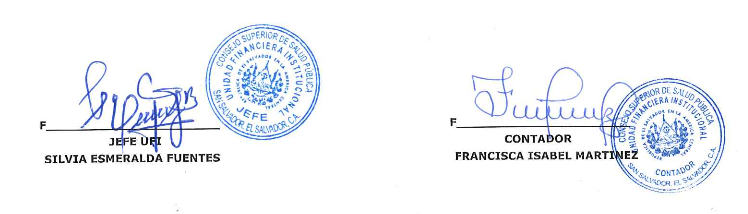 ESTRUCTURACORRIENTEANTERIORDISPONIBILIDADES INICIALES351,233.730.00DISPONIBILIDADES INICIALES351,233.730.00RESULTADO OPERACIONAL NETO272,411.660.00FUENTES DE ACTIVIDADES OPERACIONALES2,667,253.420.00USOS  DE ACTIVIDADES OPERACIONALES2,394,841.760.00RESULTADO NO OPERACIONAL NETO(32,845.75)0.00FUENTES DE ACTIVIDADES NO OPERACIONALES109,100.380.00USOS  DE ACTIVIDADES NO OPERACIONALES141,946.130.00DISPONIBILIDAD FINAL590,799.640.00